DAFTAR ISITRANSLITERASI ......		   iABSTRAK		   iiKATA  PENGANTAR		   ivDAFTAR  ISI	  	  viDAFTAR TABEL 	   viiiBAB I	: 	PENDAHULUAN		   1		A. Latar Belakang Masalah		   1		B. Rumusan dan Batasan Masalah		   13		C. Tujuan dan Manfaat Penelitian 		   13		D. Penjelasan Istilah 		   14	   E. Penelitian Relevan 	    16BAB II	:	KERANGKA TEORITIS 		   19		A. Pengertian Pembentukan Karakter 		   19                      B. Dasar-dasar Pembentukan Karakter 	    25C. Ruang Lingkup Pembentukan Karakter 	    48D. Fungsi Pembentukan Karakter 	    54E. Usaha Pembentukan Karakter 	    63BAB III	:	METODOLOGI PENELITIAN 		   66		A. Jenis Penelitian 		   66		B. Informan Penelitian .....................................................................	    69		C. Teknik Pengumpulan Data.............................................................      72	   D. Teknik Analisis Data .....................................................................     79	   E. Tahap-tahap Penelitian .........................................	    80BAB IV	:	HASIL PENELITIAN  		  83Profil Perguruan Islam ar-Risalah 	    83Usaha Pembentukan Karakter Melalui Pembelajaran 	  110Usaha Pembentukan Karakter Melalui Berbagai PendekatanDalam Pembelajara 	  115Usaha Pembentukan Karakter Melalui Penyatuan Visi dan Persepsi semua Tenaga Kependidikan dan Non Kependidikan 	  168Memasang Kata-kata Hikmah di dalam Kelas dan Tempat-Tempat Strategis lainnya di Sekolah 	  172Faktor-faktor Penghambat dan Pendorong dalam pembentukanKarakter Peserta Didik di Perguruan Islam ar-Risalah Kota Padang 	  173Diskusi Hasil Penelitian 	  183BAB V	:	KESIMPULAN DAN SARAN	........... 194		A. Kesimpulan	........... 194		B.  Saran	..........  195DAFTAR KEPUSTAKAAN                                                                                                  LAMPIRAN-LAMPIRANDAFTAR TABELDAFTAR LAMPIRANLampiran 1: Pedoman ObservasiLampiran 2: Pedoman Wawancara dengan Pengurus Yayasan Wakaf ar-RisalahLampiran  3: Pedoman Wawancara dengan Kepala Sekolah/Kepala PengasuhanLampiran 4: Pedoman Wawancara dengan Bidang Pengasuhan/AsramaLampiran 5: Pedoman Wawancara dengan Bidang Kabag. Ibadah dan Tarbiyah   Lampiran  6: Pedoman Wawancara dengan Bidang TahfizLampiran  7: Pedoman Wawancara dengan Ustadz/ahLampiran  8:  Pedoman Wawancara dengan BES-AR/SantriLampiran  9: Lembaran Qodoya/Permasalahan SantriLampiran 10: Lembaran Pantauan Orang Tua Ketika LiburanLampiran 11: Tata Tertib Siswa Perguruan Islam ar-RisalahLampiran 12: Nama-Nama Guru Perguruan Islam ar-RisalahLampiran 13: Nama-Nama Pegawai Perguruan Islam ar-RisalahLampiran 13: SK Penunjukan Pembimbing Tesis MahasiswaLampiran 14: Surat Rekomendasi dari KESBANGPOLPERMASLampiran 15: Foto Tentang Usaha Pembentukan Karakter SantriLampiran 16: Riwayat Hidup DAFTAR GAMBARGambar 1: Struktur Kepengurusan Yayasan Wakaf ar-RisalahGambar 2: Struktur Organisasi PerguruanStruktur Pengasuhan Putra 2010-2013Struktur Pengasuhan Putri 2010-2013USAHA PEMBENTUKAN KARAKTER PESERTA DIDIKDI PERGURUAN ISLAM AR-RISALAH KOTA PADANG SUMATERA BARATTesisDiajukan untuk Memenuhi Salah Satu Syarat guna MencapaiGelar Magister dalam Ilmu Agama Islam BidangKonsentrasi Pendidikan Agama Islam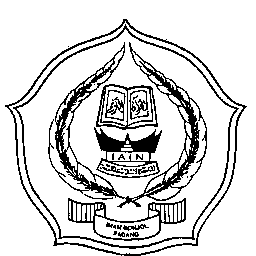 OlehTUTI ALAWIYAH088 10 1332KONSENTRASI PENDIDIKAN ISLAMPROGRAM PASCASARJANA IAIN IMAM BONJOL PADANG1433H/2012M1Tabel  1:Struktur Kurikulum SMP Perguruan Islam ar-Risalah2Tabel  2:Struktur Kurikulum  MA Jurusan Timur Tengah Perguruan    Islam ar-Risalah3Tabel  3:Struktur Kurikulum  MA Jurusan IPA Perguruan    Islam ar-Risalah4Tabel   4:Data Siswa/i SMP Perguruan Islam ar-Risalah5Tabel   5:Data Siswa/i MA Perguruan Islam ar-Risalah6Tabel   6:Data Prestasi yang Diraih Siswa/i Tingkat SMP  Perguruan   Islam ar-Risalah7Tabel  7:Data Prestasi yang Diraih Siswa/i Tingkat MA Perguruan   Islam ar-Risalah8Tabel  8:Data Tenaga Pendidik dan Kependidikan Perguruan Islam ar-Risalah9Tabel   9:Jumlah Banguna (Sarana dan Prasarana)10Tabel 10:Pencapaian Indikator Karakter Beraqidah Lurus11Tabel 11:Pencapaian Indikator Karakter  Beribadah Benar12Tabel 12:Pencapaian Indikator Karakter Berakhlak Mulia13Tabel 13:Form Akhlak Siswa14Tabel  14:Agenda Harian15Tabel  15:Pencapaian Indikator Karakter Berwawasan Luas 16Tabel  16:Pencapaian Indikator Karakter Berbadan Sehat17Tabel  17:Pencapaian Indikator Karakter Terampil 18Tabel  18:Pencapaian Indikator Karakter Mandiri 19Tabel  19:Pencapaian Indikator Karakter Bermanfaat 